Institutional Operative Experience - Surgical Critical Care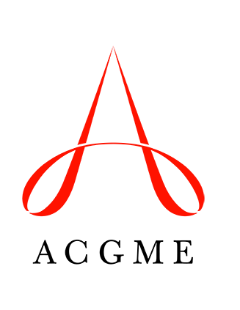 Review Committee for SurgeryOn the following pages, supply the patient, procedural, and operative data for the surgical critical care service at each site to which the fellows rotate. The numbers should include all procedures performed at each site and may include the number of patients managed at each site as applicable. Site names must correspond to those in the Accreditation Data System (ADS) and in the block diagram. Provide data for the most recent complete academic year, or if incomplete, the most recent one-year period. Note for Surgical Procedures: Each operation may have credit for only one procedure. Choose the most significant component. Each operation can have only one Primary Surgeon; Teaching Assistants can be counted concurrently, as appropriate.Patients may fit into multiple categories and may be counted more than once.INCLUSIVE DATES: To PROCEDURESAdvanced Mechanical VentilationAdvanced Mechanical VentilationAdvanced Mechanical VentilationAdvanced Mechanical VentilationAdvanced ventilator management of patients with respiratory failure (mechanical ventilation >48 hours)#Airway ManagementAirway ManagementAirway ManagementAirway ManagementEndotracheal or nasotracheal intubationFiberoptic or rigid bronchoscopyShock ManagementShock ManagementShock ManagementShock ManagementManagement and resuscitation of patients with all types of shock, including performance of invasive and non-invasive monitoring techniques and the use of vasoactive agentsContinuous Renal Replacement TherapyContinuous Renal Replacement TherapyContinuous Renal Replacement TherapyContinuous Renal Replacement TherapyComprehensive management of patients with acute kidney injury, including use of renal replacement therapies; management of hemodialysis; management of electrolyte disorders and acid-base disturbances; and application of knowledge of the indications for and complications of hemodialysis#DysrhythmiasDysrhythmiasDysrhythmiasDysrhythmiasDiagnosis and interpretation of patients with dysrhythmias and complex cardiac disorders, including application of trans-esophageal and transthoracic cardiac ultrasound and transvenous pacemakers, and the management of cardiac assist devices#Neurologic DisordersNeurologic DisordersNeurologic DisordersNeurologic DisordersPreventive management, diagnosis, and treatment of patients with coma, delirium, and other neurologic disorders; evaluation and non-operative management of severe traumatic brain injury and intracranial hypertension, including management of intracranial pressure and acute neurologic emergencies#Hepatic FailureHepatic FailureHepatic FailureHepatic FailureDiagnosis and management of patients with acute and chronic hepatic failure, including management of ascites, assessment of coagulation status, and use of component therapy; and identification of appropriate candidates for orthotopic liver transplantation#Non-Invasive Cardiac Output MonitoringNon-Invasive Cardiac Output MonitoringNon-Invasive Cardiac Output MonitoringNon-Invasive Cardiac Output MonitoringDiagnosis and treatment of complex cardiac disorders, including application of trans-esophageal and transthoracic cardiac ultrasound, and application and interpretation of non-invasive cardiac output monitoring#NutritionNutritionNutritionNutritionNutritional care of critically-ill and injured patients, including use of enteral and parenteral nutrition#Gastrointestinal DisordersGastrointestinal DisordersGastrointestinal DisordersGastrointestinal DisordersComprehensive management of patients with acute GI disorders (such as C. difficile colitis, GI bleeding, intestinal ischemia, intestinal fistulae, post-operative complications, pancreatitis), including utilization of gastrointestinal endoscopic techniques#InfectionInfectionInfectionInfectionComprehensive management of patients with infectious diseases and infectious complications, including application of isolation techniques, pharmacokinetics, drug interactions, and management of antibiotic therapy; diagnosis and management of nosocomial infections; and management of sepsis and septic shock#Miscellaneous ProceduresMiscellaneous ProceduresMiscellaneous ProceduresMiscellaneous ProceduresPerformance and supervision of ICU procedures, including central venous catheter placement, tube thoracostomy, thoracentesis, paracentesis, diagnostic peritoneal lavage, fasciotomy, escharotomy, and proficiency in management of procedural complications#InjuryInjuryInjuryInjuryComprehensive management of severely injured patients with complex co-morbidities#Endocrine DisordersEndocrine DisordersEndocrine DisordersEndocrine DisordersComprehensive management of patients with acute endocrine disorders, including those of the pancreas, thyroid, adrenals, and pituitaryOrgan FailureOrgan FailureOrgan FailureOrgan FailureComprehensive management of patients with multiple organ failureEnd-of-life CareEnd-of-life CareEnd-of-life CareEnd-of-life CareEnd-of-life care, including declaration of brain death, palliative care, and withdrawal of supportSummarySummarySummarySummaryTotal critical care patients managed